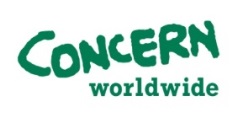 Tender AdvertTender for Vehicle Rental – Year 2022/2023Concern Worldwide is a non-governmental international humanitarian agency devoted to the relief assistance and advancement of people in greatest need in less developed areas of the world.  Concern has been working in South Sudan since 1985.Concern is now inviting reputable and reliable Vehicle Rental Service Providers to submit bids for the following tender:  Provision of Vehicle Rental with Driver ServicesInterested service providers are invited to obtain the Tender document by:Requesting a softcopy by emailing tenders.southsudan@concern.net OR Collecting the bid document from Concern Worldwide Offices in the following areas- :Nyamlel Bentiu Kajokeji From Wednesday 20th April 2022Bids must be submitted in a sealed envelope clearly marked “Tender For Vehicle Rental With Driver Service -2022” The envelope should be addressed to:Country DirectorConcern Worldwide South SudanAirport RoadJuba South SudanEnvelopes may be submitted to Concern Worldwide, Airport Road Juba or to Concern Worldwide Office in Nyamlel, Bentiu and Kajokeji latest on Friday 06th May 2022 at 3.00PM. Any bid submitted after the deadline will not be accepted.Bids will be opened on Friday 06th May 2022, 3:30PM at Concern Worldwide Offices, in all locations in the presence of bidders’ representatives who choose to attend.For inquiries regarding this tender, please contact Concern Worldwide by email on tenders.southsudan@concern.net 